Publicado en Madrid el 04/07/2018 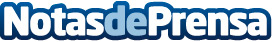 Storyous refuerza su posicionamiento en España con la llegada a CanariasEl control exhaustivo de todas las áreas y departamentos del establecimiento, entre las que se incluyen ventas, almacén, proveedores, gastos, facturación y rentabilidad, es el principal argumento para la apuesta de los restaurantes por Storyous. Un Lugar, primer establecimiento en operar con Stoyous en las islas. Más de 50 restaurantes han elegido esta plataforma, desde su llegada a España, para la gestión y rentabilización de su negocio
Datos de contacto:Mirella PalafoxNota de prensa publicada en: https://www.notasdeprensa.es/storyous-refuerza-su-posicionamiento-en-espana Categorias: Nacional Marketing Logística E-Commerce Restauración http://www.notasdeprensa.es